Волгоградская область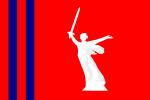 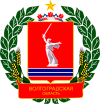 Основные данныеОбласть в России, на юго-востоке Восточно-Европейской равнины, субъект Российской ФедерацииАдминистративный центр — город-герой Волгоград (расстояние от Волгограда до Москвы составляет более 900 километров)Волгоградская область граничит с Саратовской, Ростовской, Астраханской, Воронежской областями, Республикой Калмыкия и КазахстаномВходит в состав Южного Федерального Округа Российской ФедерацииГубернатор — Бочаров Андрей ИвановичНаграждена двумя орденами ЛенинаЭкономикаЯвляется одним из наиболее экономически развитых регионов России со сбалансированной структурой хозяйстваМногоотраслевое сельское хозяйство сочетается с разнообразной промышленностью, запасами нефти и газаПо территории области протекают две крупнейшие судоходные реки, соединенные Волго-Донским каналомНа территории области расположена Волжская ГЭСПромышленностьМашиностроение и металлообработка (выпуск тракторов, судов, башенных кранов, подшипников, оборудования для нефтяной промышленности, электротехнической и пищевой промышленности; производство бурового, транспортно-складского, медицинского, торгового оборудования)Топливная (добыча нефти, газа), нефтеперерабатывающая, химическая, нефтехимическая, чёрная и цветная металлургияТам тоже хорошо развито производство стройматериалов, а также текстильная, деревообрабатывающая, пищевая промышленностьЛёгкая промышленностьПредставлена 207 предприятиямиПредприятия размещены на территории области неравномерно: текстильная промышленность сосредоточена в Камышине, трикотажная — в Урюпинске и Волгограде, первичная обработка шерсти — в Светлоярском районеВ Волгограде функционируют предприятия швейной, обувной, кожгалантерейной промышленности, производство головных уборовДоминирующее положение в структуре товарной продукции принадлежит изделиям текстильной отрасли — до 80 % общей стоимости товарной продукцииСельское хозяйствокрупное производство высококачественного зерна, кукурузы, крупяных культур, семян масличных культур и растительного масла, овощей, фруктов, бахчёвыхоколо 70 % приходится на продукцию растениеводства и 30 % — на животноводство (свиноводство, крупный рог. скот, птицеводство, овцеводство)Географическое положениеС севера на юг и с запада на восток область протянулась более чем на 400 кмОбщая протяжённость границ области — 2221,9 кмВолгоградская область имеет выгодное географическое положение, являясь главными воротами на юг России с выходом на Иран, Кавказ, Украину и Казахстан, а в обратном направлении на центральную Россию и ПоволжьеВ области соединяются через Волго-Донской канал две важнейшие реки Европейской части России, Волга и Дон – с его помощью можно выйти на следующие моря: Каспийское море, Белое море, Балтийское море, Черное море и Азовское мореЗанимает площадь 112,9 тыс. км² (78 % составляют земли сельскохозяйственного назначения)Климатические условияКлимат области засушливый, с резко выраженной континентальностьюСеверо-западная часть находится в зоне лесостепи, восточная — в зоне полупустынь, приближаясь к настоящим пустынямСредняя температура января от -8 до -12, июля от 23 до 25Абсолютный максимум тепла +42…+44 °C наблюдается обычно в июле — августеАбсолютный минимум температуры воздуха составляет −36… −42 °C и наблюдается в январе — февралеСреднемноголетние сроки образования устойчивого снежного покрова в северных районах — 11—17 декабря, в южных — 20—25 декабря. Снежный покров сохраняется от 90 до 110 дней. Средние значения высоты снежного покрова колеблются от 13 до 22 смЗима в Волгоградской области, как правило, начинается в декабре и длится 70—90 днейВесна обычно короткая, наступает в марте — апреле. В мае иногда бывают заморозки, нанося большой ущерб сельскохозяйственным культурам и плодоносящим садамЛето устанавливается в мае, иногда в июне и продолжается около 3-х с половиной месяцевОсень длится с конца сентября до начала декабря. В октябре иногда бывают заморозкиНаселениеЧисленность населения Волгоградской области по данным Росстата составляет 2 545 937 чел. (2016). Плотность населения — 22,55 чел./км2 (2016). Городское население — 76,66 % (2016).Национальный составАдминистративно-территориальное делениеВолгоградская область состоит из следующих административно-территориальных единиц:районы (32)города областного подчинения (6)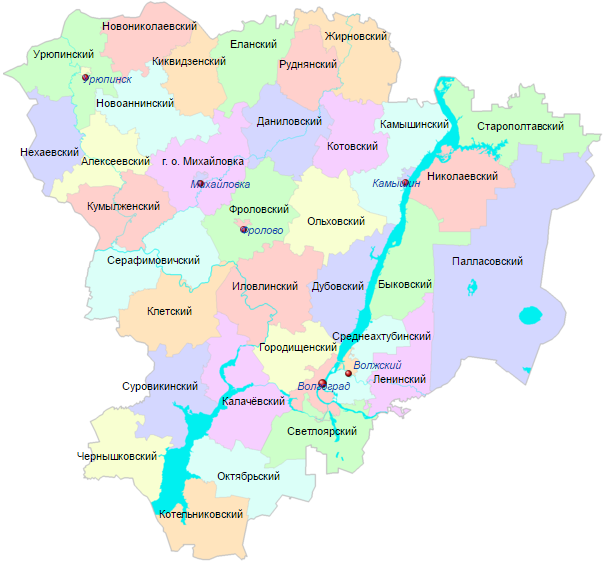 ДостопримечательностиМамаев курган, монумент «Родина-мать зовёт»,  – Волгоград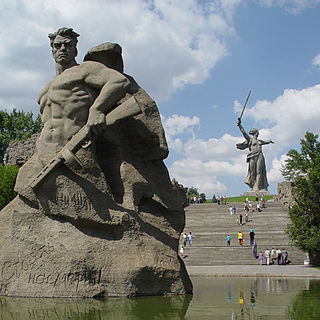 Бармалей (фонтан) – Волгоград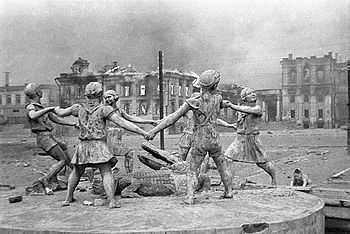 Известные люди, которые в области родилисьЕлена Гаджиевна Исинбаева (1982) — российская легкоатлетка, двукратная олимпийская чемпионкаЕмельян Иванович Пугачов (1742-1775) – донской казак, предводитель Крестьянской войны 1773—1775 годовСтепан Тимофеевич Разин (около 1630—1671) — донской атаман, предводитель восстания 1670—1671 годовСписок используемой литературыANON., 2016. Волгоградская область [online] [vid. 2017-04-23]. Dostupné z: http://www.volgograd.ru/ANON., 2017. Волгоградская область [online]. [vid. 2017-04-23]. Dostupné z: https://ru.wikipedia.org/w/index.php?title=%D0%92%D0%BE%D0%BB%D0%B3%D0%BE%D0%B3%D1%80%D0%B0%D0%B4%D1%81%D0%BA%D0%B0%D1%8F_%D0%BE%D0%B1%D0%BB%D0%B0%D1%81%D1%82%D1%8C&oldid=85009465ANON., 2017. Мамаев курган [online]. [vid. 2017-04-23]. Dostupné z: https://ru.wikipedia.org/w/index.php?title=%D0%9C%D0%B0%D0%BC%D0%B0%D0%B5%D0%B2_%D0%BA%D1%83%D1%80%D0%B3%D0%B0%D0%BD&oldid=84835379ANON., 2017. Бармалей (фонтан) [online]. [vid. 2017-04-23]. Dostupné z: https://ru.wikipedia.org/w/index.php?title=%D0%91%D0%B0%D1%80%D0%BC%D0%B0%D0%BB%D0%B5%D0%B9_(%D1%84%D0%BE%D0%BD%D1%82%D0%B0%D0%BD)&oldid=84678518год195919701979198920022010всё население, чел. 1 853 928  2 322 910  2 475 245  2 593 944  2 699 223  2 610 161 городское население, чел. 1 057 943  1 522 433  1 768 703  1 969 514  2 029 785  1 983 322 городское население, %57,165,571,575,975,276,0
1959
чел. %1989
чел. %2002
чел. %
от
всего %
от
указав-
ших
нацио-
наль-
ность2010
чел. %
от
всего %
от
указав-
ших
нацио-
наль-
ностьвсего1853928100,00 %2592910100,00 %2699223100,00 %2610161100,00 %Русские169121591,22 %230952089,07 %239930088,89 %89,18 %230925388,47 %90,01 %Казахи233201,26 %415051,60 %453011,68 %1,68 %462231,77 %1,80 %Украинцы774114,18 %789313,04 %562812,09 %2,09 %356071,36 %1,39 %Армяне19070,10 %67840,26 %269741,00 %1,00 %278461,07 %1,09 %Татары177430,96 %259731,00 %286411,06 %1,06 %245570,94 %0,96 %Азербайджанцы4490,02 %77080,30 %142570,53 %0,53 %143980,55 %0,56 %Немцы74730,40 %280081,08 %170510,63 %0,63 %101020,39 %0,39 %Чеченцы111400,43 %122560,45 %0,46 %96490,37 %0,38 %Цыгане29270,16 %48930,19 %72580,27 %0,27 %82160,31 %0,32 %Белорусы74640,40 %161430,62 %122320,45 %0,45 %78680,30 %0,31 %Корейцы16130,06 %60660,22 %0,23 %70440,27 %0,27 %Узбеки3150,02 %28510,11 %30120,11 %0,11 %69470,27 %0,27 %Чуваши25190,14 %108460,42 %84390,31 %0,31 %58510,22 %0,23 %Турки280,00 %40490,15 %0,15 %52520,20 %0,20 %Таджики10390,04 %20570,08 %0,08 %46740,18 %0,18 %Марийцы8300,04 %78150,30 %60280,22 %0,22 %42330,16 %0,16 %Даргинцы19010,07 %26040,10 %0,10 %35010,13 %0,14 %Молдаване18280,10 %39380,15 %33670,12 %0,13 %31390,12 %0,12 %Грузины4670,03 %22410,09 %35360,13 %0,13 %27600,11 %0,11 %Аварцы2240,01 %13340,05 %21180,08 %0,08 %22900,09 %0,09 %Мордва27850,15 %48510,19 %36010,13 %0,13 %22730,09 %0,09 %Удмурты2910,02 %38330,15 %30730,11 %0,11 %21500,08 %0,08 %Лезгины1860,01 %17180,07 %20460,08 %0,08 %21450,08 %0,08 %Калмыки44740,24 %17320,07 %16170,06 %0,06 %15760,06 %0,06 %Езиды11160,04 %0,04 %14780,06 %0,06 %Евреи50200,27 %33930,13 %19190,07 %0,07 %12790,05 %0,05 %Осетины2790,02 %9030,03 %10250,04 %0,04 %10340,04 %0,04 %Кумыки8990,03 %8950,03 %0,03 %10180,04 %0,04 %Башкиры1990,01 %13780,05 %11290,04 %0,04 %9110,03 %0,04 %Табасараны4730,02 %6410,02 %0,02 %8010,03 %0,03 %Поляки12660,07 %13800,05 %12950,05 %0,05 %7640,03 %0,03 %Греки2250,01 %6960,03 %8240,03 %0,03 %6520,02 %0,03 %Китайцы330,00 %2550,01 %0,01 %6140,02 %0,02 %Курды20,00 %4280,02 %0,02 %5410,02 %0,02 %Ингуши3830,01 %3870,01 %0,01 %4820,02 %0,02 %Туркмены6150,02 %4130,02 %0,02 %4660,02 %0,02 %Вьетнамцы8840,03 %0,03 %4020,02 %0,02 %Кабардинцы3520,01 %3070,01 %0,01 %3810,01 %0,01 %Болгары2560,01 %4000,02 %5510,02 %0,02 %3570,01 %0,01 %Удины750,00 %2740,01 %0,01 %3270,01 %0,01 %Арабы400,00 %5340,02 %0,02 %2990,01 %0,01 %Киргизы5010,02 %1730,01 %0,01 %2920,01 %0,01 %Малайцы2550,01 %0,01 %Литовцы3470,02 %4410,02 %3750,01 %0,01 %2520,01 %0,01 %Коми-пермяки4520,02 %4180,02 %0,02 %2510,01 %0,01 %другие24680,13 %41470,16 %54830,20 %0,20 %52100,20 %0,20 %указали национальность1853888100,00 %2592908100,00 %269049099,68 %100,00 %256562098,29 %100,00 %не указали национальность400,00 %20,00 %87330,32 %445411,71 %